○○○年度桃園市原住民族部落大學基本型課程成果報告課程名稱:○○○編製中華民國○○年○月○日○○○年度桃園市原住民族部落大學成果報告書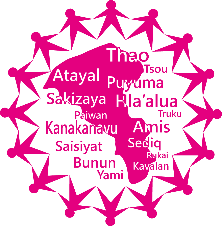 ○○○年度桃園市原住民族部落大學                                               講師：※照片說明：1、每次上課時至少照 5 張。2、照片請清楚呈現教學現場及活課程內容。3、請按照紀錄表表格並確實填寫。	    ※表格不敷使用請自行增列○○○年度桃園市原住民族部落大學                                               講師：※照片說明：1、每次上課時至少照 5 張。2、照片請清楚呈現教學現場及活課程內容。3、請按照紀錄表表格並確實填寫。	  開課部落上課地點課程名稱舉辦時間年  月  日 至  月  日上課人數人指導單位原住民族委員會暨教育部原住民族委員會暨教育部原住民族委員會暨教育部主辦單位桃園市政府原住民族行政局承辦單位桃園市原住民族部落大學活動情形工作績效檢討與建議結論桃園市原住民族部落大學成果照片1桃園市原住民族部落大學成果照片1桃園市原住民族部落大學成果照片1桃園市原住民族部落大學成果照片1部落名稱：                 課程名稱：              部落名稱：                 課程名稱：              部落名稱：                 課程名稱：              部落名稱：                 課程名稱：              （請貼照片）或運用電腦軟體製作設計更棒（請貼照片）或運用電腦軟體製作設計更棒（請貼照片）或運用電腦軟體製作設計更棒（請貼照片）或運用電腦軟體製作設計更棒說明： 說明： 說明： 說明： （請貼照片）（請貼照片）（請貼照片）（請貼照片）說明： 說明： 說明： 說明： 桃園市原住民族部落大學成果照片2桃園市原住民族部落大學成果照片2桃園市原住民族部落大學成果照片2桃園市原住民族部落大學成果照片2       部落名稱：                 課程名稱：                      部落名稱：                 課程名稱：                      部落名稱：                 課程名稱：                      部落名稱：                 課程名稱：               （請貼照片）（請貼照片）（請貼照片）（請貼照片）說明： 說明： 說明： 說明： （請貼照片）（請貼照片）（請貼照片）（請貼照片）說明： 說明： 說明： 說明： 基本型課程日誌基本型課程日誌基本型課程日誌基本型課程日誌基本型課程日誌課程名稱開課日期   年   月       日開課地點時間出席率應到人數：          人實到人數：          人實到人數：          人請假：             人授課內容照片說明照片說明基本型課程日誌基本型課程日誌基本型課程日誌基本型課程日誌基本型課程日誌課程名稱開課日期   年   月       日開課地點時間出席率應到人數：          人實到人數：          人實到人數：          人請假：             人授課內容照片說明照片說明